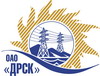 Открытое Акционерное Общество«Дальневосточная распределительная сетевая  компания»Протокол № 511/МЭ-ВПзаседания закупочной комиссии по выбору победителя по открытому электронному запросу цен на право заключения договора поставки: «Автошины для автомобилей зарубежного производства» для нужд филиала ОАО «ДРСК» «Приморские электрические сети» 
закупка 221 лот 2 раздел  4.2  ГКПЗ 2015 гФорма голосования членов Закупочной комиссии: очно-заочная.ПРИСУТСТВОВАЛИ: постоянно действующая Закупочная комиссия 2-го уровня.ВОПРОСЫ, ВЫНОСИМЫЕ НА РАССМОТРЕНИЕ ЗАКУПОЧНОЙ КОМИССИИ: Об утверждении цены полученной на процедуре вскрытия конвертов.2.  О признании открытого запроса цен  несостоявшимся.РЕШИЛИ:По вопросу № 1Утвердить цены, полученные на процедуре вскрытия конвертов.По вопросу № 21. Признать открытый запрос предложений на право заключения договора поставки «Автошины для автомобилей зарубежного производства» для нужд филиала ОАО «ДРСК» «Приморские электрические сети» несостоявшимся на основании п. 7.8.22 Положения о закупке продукции для нужд ОАО «ДРСК», так как было подано менее двух предложений.2. Провести закупочную процедуру повторно.г. Благовещенск                  « 19 » июня 2015 года№Наименование претендента на участие в закупке и его адресПредмет и цена предложения на участие в закупке11ИП Мельников Н.Н. (MAXINTER) (675016, Амурская обл., г. Благовещенск, ул. Богдана Хмельницкого, 77)Цена: 838 813,56 руб. (цена без НДС) 989 800,00 руб. (цена с НДС).  Ответственный секретарьТехнический секретарь________________________________________________О.А. МоторинаГ.М. Терешкина